Föräldrainformation GIF f-10I dagsläget består gruppen av 32 tjejer och vi är anmälda till seriespel, grön grupp, med tre lag. Vi har träningsmatcher inbokade framöver då serien lagts på is fram till juni. Vi får återkomma kring mer information kring detta när vi får information från förbundet.Kallelser!Vi vill påminna av vikten att svara på kallelser i tid och att man läser den medföljande informationen kring samling och tider. Det gör att vi kan planera både träningar och matcher på bästa sätt. Då vi är många tjejer, vilket är väldigt kul, så är vikten att anmäla ditt barn till träning STOR. Då vi gör grupper inför varje träning så vill vi att ditt barn ska ha en tillhörande grupp när hon kommer till träningen.Träningar:Kom i tid!Uppsatt hår, tejpade öronBenskyddVattenflaska, med bara vatten i!Påminn om toalettbesök innan träningNu på senaste träningarna har det varit sisådär med fokuseringen på de olika övningarna och genomgångarna, bl a TikTok-danser. Vi ber er att ta ett samtal med era barn. På fotbollsträningarna spelar vi fotboll och har man inte intresse av detta för dagen så får man sitta bredvid för att inte förstöra för de som är på plats för att spela fotboll. Fortsättningsvis kommer vi att ha träningsupplägg i tema. Det innebär att vi kommer att köra ett tema i ca 4 veckor med lika eller snarlika övningar inom samma tema.Seriespel:Träningsnärvaron kommer att vara avgörande för om man kallas till spel på seriespel/träningsmatcher. Därför kan antalet matcher per spelare variera en aning, men vi försöker i den mån det går att alla spelare i truppen ändå får så mycket speltid som möjligt.Tre lag kommer att innebära mycket spel för alla, men det kan också innebära att man får dubbla vissa tillfällen. Lagkonto:Inför årets säsong har vi infört separata spelarkonton. Det innebär att vid försäljning av diverse varor säljer man för sitt eget barn, alltså inget för klubben. Man kan då välja att avstå försäljning genom att betala in för det som vi köper till truppen, t ex overaller.Vad gäller fika som sålts på matcher kommer dessa intäkter att gå till lagkassan och detta kommer att sponsra anmälningsavgifter till cuper eller gemensamma avslutningar.Föräldrarnas 10 budord:Bifogar även ”Föräldrarnas 10 budord” gällande barn och deras idrottsutövande. Tänk dock på att vi i dagsläget behöver anpassa dessa en aning pga rådande Corona-smitta.Föräldrarnas TIO budord 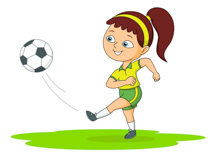 Följ med på träningar och matcher. Ditt barn sätter stort värde på det.Håll dig lugn på åskådarplats låt barnen spela.Uppehåll dig med avstånd till ledare och spelare.Respektera ledarnas beslut. Var positiv och stöttande.Respektera domarens beslut. Se domaren som en vägledare.Skapa god stämning vid matcher och träningar. Peppa och heja.Kom aldrig påverkad av droger eller alkohol.Fråga barnen om matchen var kul och spännande. Fråga ALDRIG efter resultatet.Stöd föreningen i sitt arbete. Din insats blir värdesatt, inte minst av ditt barn.10. Kom ihåg: Att det är ditt barn som spelar fotboll och inte du.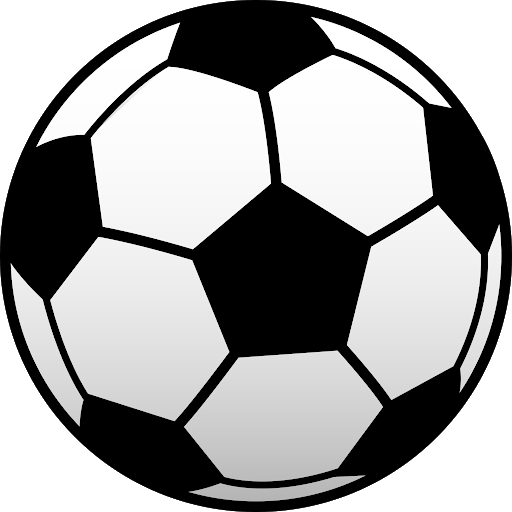 